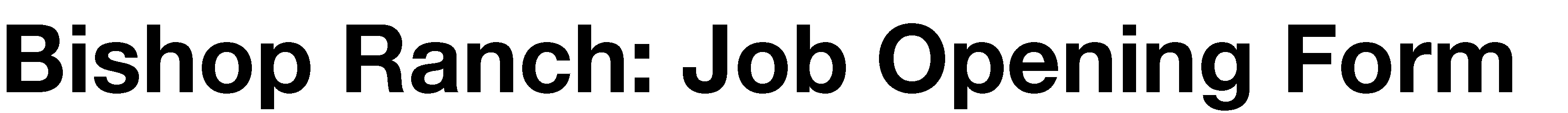 Company THE LOTPosition Food Runner/ BusserCompany Contact 
Tanishtha Kapoortkapoor@thelotent.comJob Type Part TimeJob Description The Food Runner/Busser is accountable for creating a welcoming environment for guests by ensuring the cinema and the restaurant are clean, free from trash and debris, and tables are set up properly. Provide guests with prompt and friendly service while delivering food and clearing tables. The Food Runner/Busser position has a flexible schedule including nights, weekends, and all major holidays. Required Qualifications
Should be 18 and above